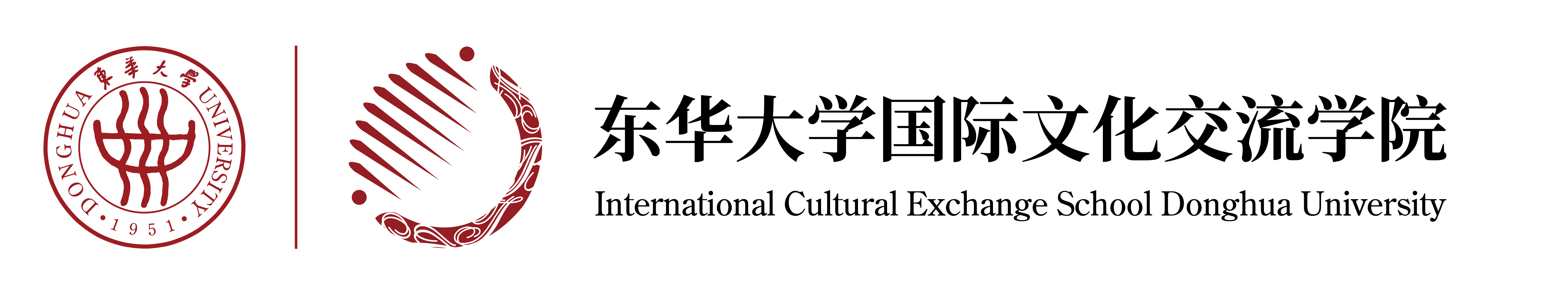 2022 Application Form of Pre-admission LetterFor applicants who will apply directly to the designated dispatching authorities in their home countriesPersonal InformationPersonal InformationPersonal InformationPersonal InformationSurname on the passportGiven Name on the passportNationalityGender□ Male       □ FemaleDate of BirthChinese NamePassport NumberDate of ExpirationAgency NoAgency NameEmailMarital Status□ Married      □ Unmarried Current OccupationCurrent Institute or EmployerCountry of BirthCity of BirthPermanent Contact AddressPermanent Contact Telephone NumberCurrent Contact AddressCurrent Contact Telephone NumberStudy PlanStudy PlanStudy PlanStudy PlanProposed Study□ Bachelor’s     □ Master’s        □ DoctoralTeaching Language□ Chinese       □ EnglishMajor/Program(Field of Study)Current Language Proficiency(according to the teaching language you selected)Major/Program(Field of Study)Need one year’s Chinese language study under CSC scholarship?(if you choose Chinese as the teaching language)□ Yes       □ NoYour Supporting Documents (Please refer to the following document checklist and send all required documents)Your Supporting Documents (Please refer to the following document checklist and send all required documents)Your Supporting Documents (Please refer to the following document checklist and send all required documents)Your Supporting Documents (Please refer to the following document checklist and send all required documents)□ ID photo□ Passport Copy   □ Certificates of Previous Education in Original Language and English -- notarized copy□ All Grades Transcripts of Previous Education in Original Language and English -- notarized copy □ Language Credentials – according to the teaching language you selected □ Personal Statement   [Only for Bachelor’s programs]□ Recommendation Letter 1          □ Recommendation Letter 2   □ Foreigner Physical Examination Form □ Certificate of No Criminal Conviction in Original Language and English -- notarized copy  □ Statement of financial support [Download from https://english.dhu.edu.cn/brochures/list.htm]□ Curriculum Vitae     [For Master’s/Doctoral programs]         □ Research Proposal     [For Master’s/Doctoral programs]□ Supervision Confirmation Letter    [For Master’s/Doctoral programs]□ Art works  [Only for Art Design related programs]□ Others:                                                                                  Please refer to our official website to know more:[Undergraduate programs & application] http://english.dhu.edu.cn/undergraduate/list.htm [Postgraduate programs & application] http://english.dhu.edu.cn/graduate/list.htm □ ID photo□ Passport Copy   □ Certificates of Previous Education in Original Language and English -- notarized copy□ All Grades Transcripts of Previous Education in Original Language and English -- notarized copy □ Language Credentials – according to the teaching language you selected □ Personal Statement   [Only for Bachelor’s programs]□ Recommendation Letter 1          □ Recommendation Letter 2   □ Foreigner Physical Examination Form □ Certificate of No Criminal Conviction in Original Language and English -- notarized copy  □ Statement of financial support [Download from https://english.dhu.edu.cn/brochures/list.htm]□ Curriculum Vitae     [For Master’s/Doctoral programs]         □ Research Proposal     [For Master’s/Doctoral programs]□ Supervision Confirmation Letter    [For Master’s/Doctoral programs]□ Art works  [Only for Art Design related programs]□ Others:                                                                                  Please refer to our official website to know more:[Undergraduate programs & application] http://english.dhu.edu.cn/undergraduate/list.htm [Postgraduate programs & application] http://english.dhu.edu.cn/graduate/list.htm □ ID photo□ Passport Copy   □ Certificates of Previous Education in Original Language and English -- notarized copy□ All Grades Transcripts of Previous Education in Original Language and English -- notarized copy □ Language Credentials – according to the teaching language you selected □ Personal Statement   [Only for Bachelor’s programs]□ Recommendation Letter 1          □ Recommendation Letter 2   □ Foreigner Physical Examination Form □ Certificate of No Criminal Conviction in Original Language and English -- notarized copy  □ Statement of financial support [Download from https://english.dhu.edu.cn/brochures/list.htm]□ Curriculum Vitae     [For Master’s/Doctoral programs]         □ Research Proposal     [For Master’s/Doctoral programs]□ Supervision Confirmation Letter    [For Master’s/Doctoral programs]□ Art works  [Only for Art Design related programs]□ Others:                                                                                  Please refer to our official website to know more:[Undergraduate programs & application] http://english.dhu.edu.cn/undergraduate/list.htm [Postgraduate programs & application] http://english.dhu.edu.cn/graduate/list.htm 